Тема урока: «Сила упругости. Закон Гука» 7 класс.Тип урока, вид: урок изучения нового материала, комбинированный.Цели:    организация продуктивной деятельности школьников, направленной на достижение ими результатов:1. Предметных:•	частнопредметных:- осознать понятия «деформация», «сила упругости», закон Гука;- экспериментально установить зависимость, сформулировать закон Гука, по графику определить коэффициент жесткости пружины;- овладеть опытом решения проблем и опытом эвристической деятельности при решении качественных физических задач по изучаемой теме; - овладеть опытом исследовательской деятельности в процессе самостоятельного изучения зависимости силы упругости от удлинения пружины при работе в группе;- использование для познания окружающего мира различных методов (наблюдение,  измерение,  опыт,  эксперимент).- понимание ценности: «успех как самостоятельное преодоление затруднений	•	общепредметных:- уметь проводить наблюдения, выполнять опыты, обрабатывать результаты измерений, представлять результаты измерений с помощью таблиц, обнаруживать зависимости между физическими величинами, объяснять полученные результаты и делать выводы;- уметь применять теоретические знания по физике на практике при решении физических задач;2. Метапредметных:•	в познавательной деятельности- умение различать факт, мнение, доказательство, гипотезу;- исследовать несложные практические ситуации, выдвижение предположений, понимание необходимости их проверки на практике.•	 в информационно-коммуникативной деятельности - умение вступать в речевое общение, участвовать в диалоге (понимать точку зрения собеседника, признавать право на иное мнение).- отражать в устной и письменной форме результаты своей деятельности. - формирование умений воспринимать, перерабатывать и предъявлять информацию в словесной, образной, символической формах;- развитие монологической и диалогической речи, умения выражать свои мысли и способности выслушивать собеседника, понимать его точку зрения, признавать право другого человека на иное мнение;•	в  рефлексивной деятельности- постановка целей, планирование, самоконтроль и оценка результатов своей деятельности;- формирование умений работать в группе, представлять и отстаивать свои взгляды и убеждения, вести дискуссию.- поиск и устранение причин возникших трудностей.- осознанное определение сферы своих интересов и возможностей.- владение умениями совместной деятельности: согласование  и координация  деятельности с другими ее участниками; объективное оценивание своего вклада в решение общих задач коллектива.3. Личностных: 1) стимулировать способность иметь собственные мнения. 2) сделать учебу такой интересной, полезной и увлекательной, чтобы хотелось продолжать учиться и после окончания школы 3) выработать уверенность во взаимоотношениях с людьми 4) самостоятельно приобретать новые знания и практические умения.Оборудование:  компьютер, проектор, экран, пружины, грузы массой 100г, металлическая линейка, тело массой 1кг.Форма работы:  Фронтальная, парная и индивидуальная.План урокаОрганизационный момент (3 мин)   Актуализация знаний  (5 мин)Освоение нового материала (открытие нового знания) (15 мин) Физкультминутка (2 мин)Первичная проверка понимания и применение новых знаний (13 мин)  Рефлексия (5мин)Домашнее задание (2 мин)Ход урокаЭтапыЭтапыВремяДействие учителяДействие ученикаРезультатОрг. моментОрг. момент3 минПроверяет готовности класса к уроку.Создаёт эмоциональный настрой учащихся на урок. Сообщает тему урока. Тему урока представляет на доске  и в виде ребусов  ( слайд 1, 2).Разгадывают ребусы. Записывают тему урока.Готовность к урокуАктуализация знаний.Актуализация знаний.5 минТестовая  работа  (слайд 3).На работу отводится 2-3 мин, затем самопроверка уч-ся. 1)Ученики выполняют тест (слайд 3). Выполняют задание самостоятельно. Самопроверка, самооценка.(слайд 4)Освоение нового материалаОсвоение нового материала18 мин.Объяснение  сопровождается показом презентации. (слайд 5)•	Какое явление описывает С. Михалков в своём стихотворении «Азбука»? …Что случилось? Что случилось?С печки азбука свалилась.Больно вывихнула ножкуПрописная буква М,Г ударилась немножко,Ж рассыпалось совсем!…Ф, бедняжку, так раздуло –Не прочесть её никак!Букву Р перевернуло –Превратило в мягкий знак!Что произошло с буквами?Что такое деформация?	Фронтальный эксперимент: растяните пружину, а затем снимите нагрузку, деформация исчезла; растяните пластилин, а затем снимите нагрузку, деформация не исчезла.  (слайд 6)Чем отличаются деформации? •	Деформации бывают упругие и пластические (слайд 7).•	Виды деформации: сжатие, растяжение, изгиб, сдвиг, кручение      (слайд 8)Демонстрации: Учитель закрепил пружину на штативе и подвесил тело, груз положил на металлическую линейку.- Как  сила действует на каждое тело?  (слайд 9)-Почему тело не падает?  Что ему мешает?- Что произошло с линейкой? Пружиной?- Какой вывод можно сделать?- Как эту силу можно назвать?- В чём причина возникновения силы упругости? (слайд 10)Учитель формирует  понятие силы упругости. Вводит обозначение. Единицу измерения.Направление.(слайд 11)- Буквы стали двигаться, изменили свою форму, растянулись, сжались.- Изменение формы и размера тела - должна возникать еще одна сила, которая противоположна силе тяжести, которая возникла в пружине, линейке-Сила упругости.- Во взаимодействии молекул.Учащиеся записываю в тетрадях обозначение силы упругости, и единицу измерения.  Введено понятие деформации Введено понятие силы упругости. Определение: Сила -возникающая в теле в результате  его деформации и стремящаяся вернуть тело в исходное положение, называется силой упругостиОбозначение:   FупрЕдиница измерения: Н(Ньютон)Постановка проблемыСоздание проблемной ситуации для вывода закона Гука.- Посчитайте силу упругости при растяжении пружины на 2см Если уч-ся говорят конкретное численное значение, то учитель задает вопрос: - В каких единицах измерения получен ответ?Решают: используя или не правильную формулу, или отказываются. Или выдают непонятные значения. Создана проблемная ситуация. Учащиеся не могут вычислить силу упругостиПостановка проблемыПобуждение к осознанию противоречия- Почему не смогли решить?- Что такое формула?- Не знаем формулу- Зависимость между величинамиПостановка проблемыПобуждение к формулированию  проблемы-Что надо сделать, чтобы вычислить силу упругости?-Вывести формулу.Постановка проблемыПринятие формулировок  проблемы-Что для этого необходимо знать?- От чего зависит сила упругости.Сформулирована проблема, которая требует решенияПоиск решенияПобуждение к выдвижению гипотез-Как вы думаете, от чего зависит сила упругости?-На какие две группы можно разделить данные величины. -  Свойства  пружины, числа витков, толщины.-Силы, которую приложили-Удлинение пружины и др.- свойства пружины- удлинение пружиныСформулирована гипотеза, что сила упругости зависит от удлинения и свойства  пружины.Поиск решенияПобуждение к проверке.Предлагаю установить зависимость силы упругости от удлинения пружины. -Как будем проверять гипотезу?- Что необходимо для проверки гипотезы?-Проведем опыт.-Подвесим разные грузы и будем измерять расстояние, на которое растянулась пружина.- Пружина, набор грузов, штатив, линейка.На доске записаны этапы проведения эксперимента.Проверка гипотез.- Консультирует, помогает. Выполняют эксперимент.Таблица в тетрадях (слайд12)Выражение решения.- Предлагает заполнить таблицу  (слайд 13).- Подтвердилась гипотеза?-  Рассмотрим график зависимости модуля деформации от силы (слайд14).- График начинается, в какой точке?- Какой график получили? - Какой вывод можно сделать? Учащиеся  рассматривают  график  на слайде 14 - График идет из нуля.- Прямая.- Модуль деформации прямо пропорционален модулю силы, которая действует на пружину.       F, HХ,мУчащиеся получили новое знание в графической  форме-Вспомните, на уроках математики вы строили такие графики.- График какой функции получился?- Как математически записывается линейная функция?- А теперь математически выразите зависимость силы упругости от удлинения пружины.Учитель сообщает, что коэффициент пропорциональности, стоящей в формуле называется жесткостью пружиныФормулирует закон ГукаФормулирует физический смысл коэффициента жесткости  (слайд 15).Краткая биография Роберта Гука (слайд 16)-Линейной- Учащиеся записывают функцию  y = k· l- Учащиеся предлагают математическое выражение зависимости силы упругости от удлинения. Записывают математическую формулу закона Гука.Формулируют закон словесно, записывают в тетрадь.Знакомятся  с биографией Роберта Гука.Математически записан и сформулирован закон Гука: F= k ·Δ l Модуль силы упругости при растяжении  или сжатии тела прямо пропорционален  изменению длины тела.k– жесткость пружины,зависит от формы, размеров,  материала  из которого изготовлено  деформируемое тело.ФИЗКУЛЬТМИНУТКА  (выполняется под лёгкую музыку).Мы есть физическое тело и как любое другое тело мы можем претерпевать следующие деформации или иначе показать комплекс упражнений, при которых происходят следующие деформации позвоночника.(слайд 17)( Счёт: 1-2-3 по 3 раза на каждый вид)1.	Изгиб.  2.	Кручение.3.	Растяжение.4.	Сжатие.5.	Сдвиг. Выполняют комплекс упражнений, при которых происходят следующие деформации позвоночника.( Счёт: 1-2-3 по 3 раза на каждый вид)1.	Изгиб.  2.	Кручение.3.	Растяжение.4.	Сжатие.5.	Сдвиг.Первичная проверка понимания и применение новых знаний13 минЗадача 1.Вышел Иван-царевич в чисто поле растянул тетиву на 15 см и  пустил стрелу. Какой силой обладал Иван-царевич, если коэффициент жесткости тетивы 10 000 Н/м?(1500Н)(слайд 18)Задача 2. Определите по графикам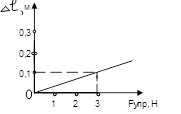 а) Чему будет равно удлинение пружины, если  сила упругости равна 5Н?  б) Какую силу необходимо приложить, чтобы удлинение было равно 0.3 метра?(слайд 19)- Учащиеся (2 группы) вычисляют, определяют и сообщают полученные результатыУмеют работать с графиком и вычислять по формулеРефлексия (5мин)Организация индивидуальной или коллективной рефлексии деятельности. Обозначение и оценка достигнутых результатов (слайд 20).Составляют кластер по теме «Сила упругости». Анализируют свою деятельность на уроке.Кластер «Сила упругости».Домашнее задание2 мин(слайд 21)1.§ 25 2.Придумать рассказ или сказку, написанных в разном стиле: былинном, фэнтези, стиль «боевик» и т.д. 3.По желанию решить задачу. Вороне, масса которой 1 кг, Бог послал кусочек вкусного сыра. Ворона сидит на ветке. Ветка дерева под тяжестью вороны и сыра согнулась.  Сила   упругости,  с которой согнувшаяся ветка действует снизу на ворону с сыром, равна 10,8 Н. Сможет ли лиса, облизывающаяся внизу и владеющая знаниями по  физике  и математике, вычислить массу божественно вкусного сыра? И если да, то какова масса сыра?Записывают домашнее задание и выбирают по желанию дополнительную задачу. За решение дополнительной задачи ставится Оценка «5»